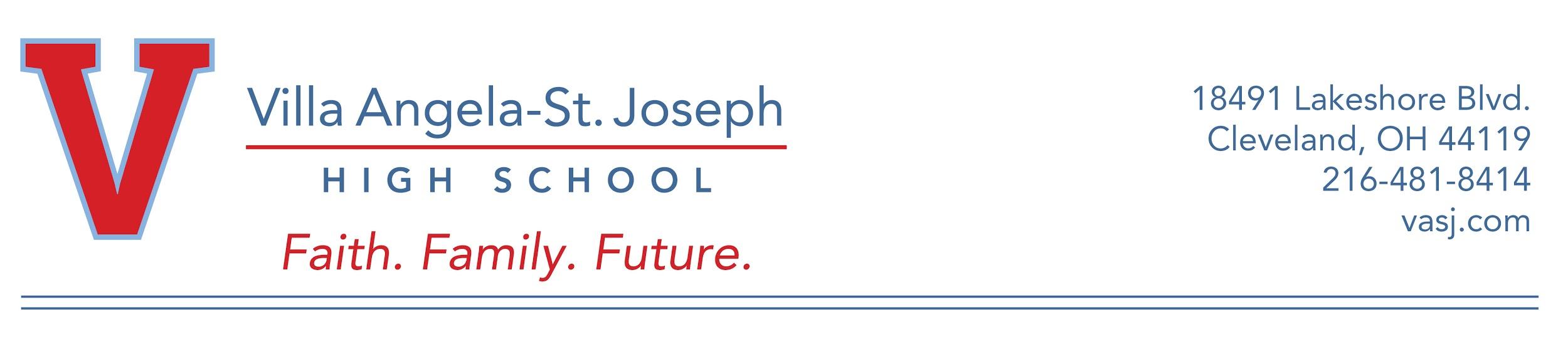 Villa Angela-St. Joseph High School Scholarships 2023Application & Rules of ParticipationVilla Angela-St. Joseph High School offers over 50 different scholarships based on academics, interests and financial need. Please complete this application and return it no later than 3 p.m. on December 18, 2022 for consideration.1. Applicant must be enrolled and in good standing as VASJ. 2. Applicant must complete the application portion of this form. No digital/ electronic submissions. 
3. Applicant must type an essay of no less than 250 words on the following subject:                            “Why a Catholic education is important to me.” 
4. Applicant must provide a separate list of all school extracurricular activities (i.e., athletics, clubs/organizations) and community/parish activities.
5. Attach the application to the essay and return it to: 	VASJ – Admissions Office, Room 111	18491 Lakeshore Blvd.	Cleveland, Ohio 44119Place your name on the outside of the envelope when you return it.6. Applications must be received no later than 3 p.m. on December 18, 2022. 7. All awards are for the 2023-24 school year.VASJ Scholarship Application 2023
Please print except for signatures. All information requested must be provided.
Student’s Name:_______________________________________________________________________________ 
                              First Name 					Last Name 

Address ________________________________________________________________________

City _____________________________________________  Zip ___________________________   Mobile/Cell Phone ________________________________________________________________ 

Parish  _________________________________________________________________________ 

Parent/Guardian Name ___________________________________________________________ 
                                                               
Current Grade ___________________________ 

Signatures: 

___________________________________________________________________________      Student Signature ___________________________________________________________________________Parent Signature*Essay and activities list must be attached.